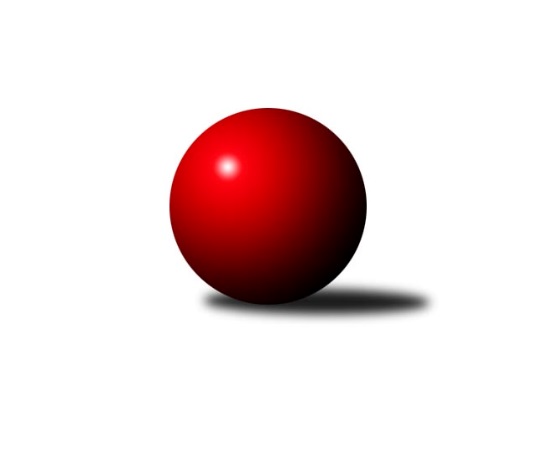 Č.2Ročník 2018/2019	21.9.2018Nejlepšího výkonu v tomto kole: 2582 dosáhlo družstvo: TJ Sokol Brno IV BJihomoravský KP2 sever B 2018/2019Výsledky 2. kolaSouhrnný přehled výsledků:KK Mor.Slávia Brno G	- TJ Sokol Husovice D	3:5	2466:2561	5.0:7.0	17.9.TJ Slovan Ivanovice n/H 	- KK Orel Ivančice B	2.5:5.5	2345:2428	6.0:6.0	17.9.KK Brno Židenice B	- TJ Sokol Brno IV B	2:6	2575:2582	5.0:7.0	18.9.KK Orel Telnice B	- SKK Veverky Brno B	7:1	2337:2029	10.0:2.0	19.9.SKK Veverky Brno B	- KK Brno Židenice B	1:7	2418:2498	4.0:8.0	21.9.Tabulka družstev:	1.	TJ Sokol Brno IV B	2	2	0	0	14.0 : 2.0 	15.0 : 9.0 	 2635	4	2.	TJ Sokol Husovice D	2	2	0	0	12.0 : 4.0 	16.5 : 7.5 	 2585	4	3.	KK Orel Ivančice B	2	1	1	0	9.5 : 6.5 	11.0 : 13.0 	 2422	3	4.	KK Brno Židenice B	2	1	0	1	9.0 : 7.0 	13.0 : 11.0 	 2537	2	5.	KK Orel Telnice B	2	1	0	1	8.0 : 8.0 	12.5 : 11.5 	 2318	2	6.	KK Mor.Slávia Brno G	2	0	1	1	7.0 : 9.0 	12.0 : 12.0 	 2447	1	7.	TJ Slovan Ivanovice n/H	2	0	0	2	2.5 : 13.5 	10.0 : 14.0 	 2397	0	8.	SKK Veverky Brno B	2	0	0	2	2.0 : 14.0 	6.0 : 18.0 	 2224	0Podrobné výsledky kola:	 KK Mor.Slávia Brno G	2466	3:5	2561	TJ Sokol Husovice D	Filip Žažo	 	 220 	 213 		433 	 1:1 	 427 	 	201 	 226		Petr Trusina	Martin Večerka *1	 	 140 	 191 		331 	 0:2 	 442 	 	219 	 223		Karel Gabrhel	Jan Bernatík	 	 204 	 221 		425 	 0:2 	 436 	 	206 	 230		Jaromír Šula	Anna Kalasová	 	 209 	 212 		421 	 1:1 	 411 	 	195 	 216		Jan Veselovský	Štěpán Kalas	 	 201 	 212 		413 	 2:0 	 401 	 	196 	 205		Jiří Trávníček	Zdeněk Ondráček	 	 220 	 223 		443 	 1:1 	 444 	 	213 	 231		Martin Sedlákrozhodčí: vedoucí družstevstřídání: *1 od 51. hodu Martina HájkováNejlepší výkon utkání: 444 - Martin Sedlák	 TJ Slovan Ivanovice n/H 	2345	2.5:5.5	2428	KK Orel Ivančice B	Jan Kučera	 	 180 	 203 		383 	 1:1 	 383 	 	191 	 192		Pavel Šmarda	Bohuslav Orálek	 	 165 	 200 		365 	 0:2 	 419 	 	218 	 201		Petr Kremláček	Zdeněk Čepička	 	 191 	 217 		408 	 1:1 	 416 	 	217 	 199		Kateřina Nešpůrková	Radomír Břoušek	 	 207 	 219 		426 	 2:0 	 420 	 	206 	 214		Jiří Toman	Ferdinand Pokorný	 	 181 	 206 		387 	 0:2 	 429 	 	217 	 212		Martin Zimmermann	Milan Svobodník	 	 184 	 192 		376 	 2:0 	 361 	 	175 	 186		František Zemekrozhodčí: vedoucí družstevNejlepší výkon utkání: 429 - Martin Zimmermann	 KK Brno Židenice B	2575	2:6	2582	TJ Sokol Brno IV B	Petr Vaňura *1	 	 217 	 260 		477 	 1:1 	 446 	 	234 	 212		Jiří Smutný	Vladimír Ryšavý	 	 234 	 223 		457 	 2:0 	 434 	 	227 	 207		Zdeněk Holoubek	Jiří Krev	 	 218 	 199 		417 	 1:1 	 442 	 	216 	 226		Libuše Janková	Petr Kotzian	 	 196 	 174 		370 	 0:2 	 380 	 	197 	 183		Milan Krejčí	Miroslav Hoffmann	 	 222 	 206 		428 	 1:1 	 447 	 	217 	 230		Rudolf Zouhar	Jan Tichák	 	 200 	 226 		426 	 0:2 	 433 	 	202 	 231		Petr Komárekrozhodčí: Vaňura Petrstřídání: *1 od 51. hodu Miroslav KorbičkaNejlepší výkon utkání: 477 - Petr Vaňura	 KK Orel Telnice B	2337	7:1	2029	SKK Veverky Brno B	Lukáš Trchalík	 	 204 	 175 		379 	 2:0 	 276 	 	147 	 129		Milan Grombiřík	Robert Ondrůj	 	 188 	 224 		412 	 2:0 	 358 	 	162 	 196		Vladimír Polách	Jaroslava Hrazdírová	 	 206 	 204 		410 	 2:0 	 337 	 	169 	 168		Karel Krajina *1	Jiří Hrazdíra st.	 	 175 	 163 		338 	 1:1 	 336 	 	168 	 168		Jana Večeřová	Milan Doušek	 	 200 	 190 		390 	 1:1 	 394 	 	198 	 196		Eugen Olgyai	Robert Zajíček	 	 194 	 214 		408 	 2:0 	 328 	 	147 	 181		Jaroslav Herůdekrozhodčí: VDstřídání: *1 od 61. hodu Jaromíra ČáslavskáNejlepší výkon utkání: 412 - Robert Ondrůj	 SKK Veverky Brno B	2418	1:7	2498	KK Brno Židenice B	Jaromíra Čáslavská	 	 202 	 208 		410 	 0:2 	 442 	 	218 	 224		Miroslav Hoffmann	Vladimír Polách	 	 201 	 208 		409 	 1:1 	 411 	 	213 	 198		Vladimír Malý	František Uher	 	 183 	 192 		375 	 0:2 	 409 	 	208 	 201		Petr Vaňura *1	Jana Večeřová	 	 193 	 203 		396 	 0:2 	 433 	 	214 	 219		Jiří Krev	Jaroslav Herůdek	 	 202 	 214 		416 	 2:0 	 384 	 	193 	 191		Petr Kotzian	Eugen Olgyai	 	 215 	 197 		412 	 1:1 	 419 	 	213 	 206		Jan Tichákrozhodčí: Vedoucí družstevstřídání: *1 od 51. hodu Miroslav KorbičkaNejlepší výkon utkání: 442 - Miroslav HoffmannPořadí jednotlivců:	jméno hráče	družstvo	celkem	plné	dorážka	chyby	poměr kuž.	Maximum	1.	Jiří Smutný 	TJ Sokol Brno IV B	458.50	304.0	154.5	5.5	2/2	(471)	2.	Rudolf Zouhar 	TJ Sokol Brno IV B	449.00	304.5	144.5	8.5	2/2	(451)	3.	Libuše Janková 	TJ Sokol Brno IV B	445.00	296.5	148.5	3.0	2/2	(448)	4.	Jaromír Šula 	TJ Sokol Husovice D	442.50	308.5	134.0	7.5	2/2	(449)	5.	Jan Veselovský 	TJ Sokol Husovice D	437.00	306.5	130.5	6.0	2/2	(463)	6.	Zdeněk Holoubek 	TJ Sokol Brno IV B	436.00	285.5	150.5	5.5	2/2	(438)	7.	Miroslav Hoffmann 	KK Brno Židenice B	435.00	317.0	118.0	4.0	2/2	(442)	8.	Petr Komárek 	TJ Sokol Brno IV B	434.50	294.5	140.0	8.0	2/2	(436)	9.	Karel Gabrhel 	TJ Sokol Husovice D	434.50	297.5	137.0	9.5	2/2	(442)	10.	Petr Trusina 	TJ Sokol Husovice D	433.00	300.5	132.5	7.0	2/2	(439)	11.	Jiří Trávníček 	TJ Sokol Husovice D	430.50	298.0	132.5	4.5	2/2	(460)	12.	Zdeněk Ondráček 	KK Mor.Slávia Brno G	428.00	308.5	119.5	7.5	2/2	(443)	13.	Jiří Krev 	KK Brno Židenice B	425.00	299.5	125.5	8.5	2/2	(433)	14.	Jan Tichák 	KK Brno Židenice B	422.50	294.0	128.5	7.5	2/2	(426)	15.	Jan Bernatík 	KK Mor.Slávia Brno G	421.50	276.0	145.5	6.5	2/2	(425)	16.	Štěpán Kalas 	KK Mor.Slávia Brno G	421.00	293.5	127.5	8.0	2/2	(429)	17.	Milan Krejčí 	TJ Sokol Brno IV B	412.00	292.0	120.0	11.0	2/2	(444)	18.	Robert Zajíček 	KK Orel Telnice B	409.50	270.0	139.5	6.5	2/2	(411)	19.	Kateřina Nešpůrková 	KK Orel Ivančice B	409.00	286.0	123.0	10.0	2/2	(416)	20.	Milan Doušek 	KK Orel Telnice B	407.00	289.5	117.5	6.5	2/2	(424)	21.	Eugen Olgyai 	SKK Veverky Brno B	403.00	278.0	125.0	9.5	2/2	(412)	22.	Pavel Šmarda 	KK Orel Ivančice B	401.00	278.0	123.0	10.0	2/2	(419)	23.	Jan Kučera 	TJ Slovan Ivanovice n/H 	399.00	282.0	117.0	11.0	2/2	(415)	24.	Anna Kalasová 	KK Mor.Slávia Brno G	399.00	295.0	104.0	10.0	2/2	(421)	25.	Ferdinand Pokorný 	TJ Slovan Ivanovice n/H 	398.00	292.0	106.0	14.5	2/2	(409)	26.	Bohuslav Orálek 	TJ Slovan Ivanovice n/H 	396.00	274.5	121.5	11.5	2/2	(427)	27.	Zdeněk Čepička 	TJ Slovan Ivanovice n/H 	392.00	273.5	118.5	8.0	2/2	(408)	28.	Petr Kremláček 	KK Orel Ivančice B	384.50	269.0	115.5	12.0	2/2	(419)	29.	Vladimír Polách 	SKK Veverky Brno B	383.50	268.5	115.0	8.5	2/2	(409)	30.	František Zemek 	KK Orel Ivančice B	379.00	276.5	102.5	14.0	2/2	(397)	31.	Petr Kotzian 	KK Brno Židenice B	377.00	271.5	105.5	10.5	2/2	(384)	32.	Jaroslav Herůdek 	SKK Veverky Brno B	372.00	269.5	102.5	11.5	2/2	(416)	33.	Lukáš Trchalík 	KK Orel Telnice B	368.50	272.5	96.0	11.5	2/2	(379)	34.	Jana Večeřová 	SKK Veverky Brno B	366.00	255.0	111.0	13.5	2/2	(396)		Vladimír Ryšavý 	KK Brno Židenice B	457.00	314.0	143.0	8.0	1/2	(457)		Martin Bublák 	KK Orel Ivančice B	450.00	301.0	149.0	1.0	1/2	(450)		Martin Sedlák 	TJ Sokol Husovice D	444.00	295.0	149.0	4.0	1/2	(444)		Filip Žažo 	KK Mor.Slávia Brno G	433.00	293.0	140.0	4.0	1/2	(433)		Martin Zimmermann 	KK Orel Ivančice B	429.00	296.0	133.0	5.0	1/2	(429)		Radomír Břoušek 	TJ Slovan Ivanovice n/H 	426.00	293.0	133.0	6.0	1/2	(426)		František Hrazdíra 	KK Orel Telnice B	425.00	315.0	110.0	8.0	1/2	(425)		Jiří Toman 	KK Orel Ivančice B	420.00	291.0	129.0	5.0	1/2	(420)		Robert Ondrůj 	KK Orel Telnice B	412.00	282.0	130.0	4.0	1/2	(412)		Štefan Pataki 	TJ Slovan Ivanovice n/H 	412.00	314.0	98.0	14.0	1/2	(412)		Vladimír Malý 	KK Brno Židenice B	411.00	285.0	126.0	4.0	1/2	(411)		Jaromíra Čáslavská 	SKK Veverky Brno B	410.00	281.0	129.0	4.0	1/2	(410)		Jaroslava Hrazdírová 	KK Orel Telnice B	410.00	291.0	119.0	8.0	1/2	(410)		Zdeněk Machala 	TJ Slovan Ivanovice n/H 	409.00	287.0	122.0	10.0	1/2	(409)		Petr Žažo 	KK Mor.Slávia Brno G	403.00	306.0	97.0	15.0	1/2	(403)		Jakub Kovář 	KK Orel Ivančice B	398.00	286.0	112.0	7.0	1/2	(398)		Miroslav Oujezdský 	KK Mor.Slávia Brno G	387.00	282.0	105.0	13.0	1/2	(387)		Milan Svobodník 	TJ Slovan Ivanovice n/H 	376.00	270.0	106.0	15.0	1/2	(376)		František Uher 	SKK Veverky Brno B	375.00	269.0	106.0	14.0	1/2	(375)		Robert Pacal 	TJ Sokol Husovice D	371.00	273.0	98.0	14.0	1/2	(371)		Dominik Dokoupil 	KK Orel Telnice B	359.00	273.0	86.0	17.0	1/2	(359)		Jiří Hrazdíra  st.	KK Orel Telnice B	338.00	259.0	79.0	16.0	1/2	(338)		Marta Hrdličková 	KK Orel Telnice B	321.00	226.0	95.0	15.0	1/2	(321)		Milan Grombiřík 	SKK Veverky Brno B	276.00	203.0	73.0	27.0	1/2	(276)Sportovně technické informace:Starty náhradníků:registrační číslo	jméno a příjmení 	datum startu 	družstvo	číslo startu7077	Miroslav Hoffmann	21.09.2018	KK Brno Židenice B	2x15159	Petr Trusina	17.09.2018	TJ Sokol Husovice D	3x12852	Jaromír Šula	17.09.2018	TJ Sokol Husovice D	2x25625	Vladimír Polách	21.09.2018	SKK Veverky Brno B	2x23389	Jaromíra Čáslavská	21.09.2018	SKK Veverky Brno B	2x20892	Robert Zajíček	19.09.2018	KK Orel Telnice B	2x20691	Robert Ondrůj	19.09.2018	KK Orel Telnice B	1x9239	Rudolf Zouhar	18.09.2018	TJ Sokol Brno IV B	2x23249	Martin Večerka	17.09.2018	KK Mor.Slávia Brno G	1x6703	Anna Kalasová	17.09.2018	KK Mor.Slávia Brno G	2x6698	Štěpán Kalas	17.09.2018	KK Mor.Slávia Brno G	2x6712	Martina Hájková	17.09.2018	KK Mor.Slávia Brno G	1x23190	Milan Grombiřík	19.09.2018	SKK Veverky Brno B	1x23152	Kateřina Nešpůrková	17.09.2018	KK Orel Ivančice B	2x16720	Libuše Janková	18.09.2018	TJ Sokol Brno IV B	2x20447	Zdeněk Ondráček	17.09.2018	KK Mor.Slávia Brno G	2x25167	Pavel Šmarda	17.09.2018	KK Orel Ivančice B	2x20116	Jiří Toman	17.09.2018	KK Orel Ivančice B	1x12187	Jan Tichák	21.09.2018	KK Brno Židenice B	2x14021	Ferdinand Pokorný	17.09.2018	TJ Slovan Ivanovice n/H 	2x19900	František Uher	21.09.2018	SKK Veverky Brno B	1x19882	Jiří Smutný	18.09.2018	TJ Sokol Brno IV B	2x25015	Jana Pavlů	21.09.2018	SKK Veverky Brno B	2x24509	Lukáš Trchalík	19.09.2018	KK Orel Telnice B	2x6660	Jan Veselovský	17.09.2018	TJ Sokol Husovice D	2x24845	Petr Kremláček	17.09.2018	KK Orel Ivančice B	2x6801	Jaroslav Herůdek	21.09.2018	SKK Veverky Brno B	2x6808	Karel Krajina	19.09.2018	SKK Veverky Brno B	2x6810	Eugen Olgyai	21.09.2018	SKK Veverky Brno B	3x7647	Zdeněk Holoubek	18.09.2018	TJ Sokol Brno IV B	2x8408	Milan Krejčí	18.09.2018	TJ Sokol Brno IV B	2x22332	Jaroslava Prokešová	19.09.2018	KK Orel Telnice B	1x19436	Jiří Hrazdíra st.	19.09.2018	KK Orel Telnice B	1x19433	Milan Doušek	19.09.2018	KK Orel Telnice B	2x7483	František Zemek	17.09.2018	KK Orel Ivančice B	2x22263	Martin Zimmermann	17.09.2018	KK Orel Ivančice B	1x24363	Martin Sedlák	17.09.2018	TJ Sokol Husovice D	1x14017	Radomír Břoušek	17.09.2018	TJ Slovan Ivanovice n/H 	1x23577	Zdeněk Čepička	17.09.2018	TJ Slovan Ivanovice n/H 	2x22845	Jan Kučera	17.09.2018	TJ Slovan Ivanovice n/H 	2x21472	Bohuslav Orálek	17.09.2018	TJ Slovan Ivanovice n/H 	2x14019	Milan Svobodník	17.09.2018	TJ Slovan Ivanovice n/H 	1x7096	Vladimír Ryšavý	18.09.2018	KK Brno Židenice B	1x11395	Vladimír Malý	21.09.2018	KK Brno Židenice B	1x7081	Petr Kotzian	21.09.2018	KK Brno Židenice B	2x7086	Jiří Krev	21.09.2018	KK Brno Židenice B	2x7095	Petr Vaňura	21.09.2018	KK Brno Židenice B	2x10549	Jan Bernatík	17.09.2018	KK Mor.Slávia Brno G	3x10147	Jiří Trávníček	17.09.2018	TJ Sokol Husovice D	2x18662	Petr Komárek	18.09.2018	TJ Sokol Brno IV B	2x9404	Miroslav Korbička	21.09.2018	KK Brno Židenice B	2x21189	Karel Gabrhel	17.09.2018	TJ Sokol Husovice D	2x
Hráči dopsaní na soupisku:registrační číslo	jméno a příjmení 	datum startu 	družstvo	24452	Filip Žažo	17.09.2018	KK Mor.Slávia Brno G	Program dalšího kola:3. kolo26.9.2018	st	17:00	KK Orel Telnice B - KK Mor.Slávia Brno G	27.9.2018	čt	17:00	SKK Veverky Brno B - TJ Sokol Brno IV B	27.9.2018	čt	18:00	KK Orel Ivančice B - KK Brno Židenice B	Nejlepší šestka kola - absolutněNejlepší šestka kola - absolutněNejlepší šestka kola - absolutněNejlepší šestka kola - absolutněNejlepší šestka kola - dle průměru kuželenNejlepší šestka kola - dle průměru kuželenNejlepší šestka kola - dle průměru kuželenNejlepší šestka kola - dle průměru kuželenNejlepší šestka kola - dle průměru kuželenPočetJménoNázev týmuVýkonPočetJménoNázev týmuPrůměr (%)Výkon1xVladimír RyšavýŽidenice B4571xMartin SedlákHusovice D109.764442xRudolf ZouharBrno IV B4471xZdeněk OndráčekMS Brno G109.514432xJiří SmutnýBrno IV B4461xKarel GabrhelHusovice D109.274421xMartin SedlákHusovice D4441xRobert OndrůjTelnice B107.974121xZdeněk OndráčekMS Brno G4431xJaromír ŠulaHusovice D107.784361xKarel GabrhelHusovice D4421xJaroslava HrazdírováTelnice B107.45410